Приложение N 2к Порядку формирования и измененияперечня объектов размещениятвердых коммунальных отходов на территориисубъекта Российской Федерации,утвержденному приказомМинприроды Россииот 19 октября 2021 года N 765 Рекомендуемый образец  ЗАЯВЛЕНИЕо включении объекта размещения твердых коммунальных отходов, введенного в эксплуатацию до 1 января 2019 г. и не имеющего документации, предусмотренной законодательством Российской Федерации, в перечень объектов размещения твердых коммунальных отходов на территории субъекта Российской Федерации  Предлагаемый Объект имеет следующие характеристики: Дата начала и завершения рекультивации земельного участка, на котором расположен Объект, после завершения осуществления на Объекте деятельности по размещению твердых коммунальных отходов: _____________.Достоверность и полноту сведений, указанных в настоящем заявлении и приложениях к нему, подтверждаю:(наименование уполномоченного органа исполнительной власти субъекта Российской Федерации) N дата (полное и сокращенное (при наличии) наименование юридического лица/фамилия, имя, отчество (при наличии) индивидуального предпринимателя) находящееся (находящийся) находящееся (находящийся) находящееся (находящийся) находящееся (находящийся) , (для юридического лица - адрес, для индивидуального предпринимателя - место жительства)(для юридического лица - адрес, для индивидуального предпринимателя - место жительства)(для юридического лица - адрес, для индивидуального предпринимателя - место жительства)(для юридического лица - адрес, для индивидуального предпринимателя - место жительства)(для юридического лица - адрес, для индивидуального предпринимателя - место жительства)(для юридического лица - адрес, для индивидуального предпринимателя - место жительства)(для юридического лица - адрес, для индивидуального предпринимателя - место жительства)контактный телефон контактный телефон контактный телефон , от "____" __________________ от "____" __________________ от "____" __________________ от "____" __________________ N ; дата государственной регистрации юридического лица/индивидуального предпринимателядата государственной регистрации юридического лица/индивидуального предпринимателядата государственной регистрации юридического лица/индивидуального предпринимателядата государственной регистрации юридического лица/индивидуального предпринимателядата государственной регистрации юридического лица/индивидуального предпринимателядата государственной регистрации юридического лица/индивидуального предпринимателядата государственной регистрации юридического лица/индивидуального предпринимателяот "____" __________________ от "____" __________________ от "____" __________________ от "____" __________________ N ; дата постановки на учет в налоговом органе, идентификационный номер налогоплательщикадата постановки на учет в налоговом органе, идентификационный номер налогоплательщикадата постановки на учет в налоговом органе, идентификационный номер налогоплательщикадата постановки на учет в налоговом органе, идентификационный номер налогоплательщикадата постановки на учет в налоговом органе, идентификационный номер налогоплательщикадата постановки на учет в налоговом органе, идентификационный номер налогоплательщикадата постановки на учет в налоговом органе, идентификационный номер налогоплательщикаот "____" __________________ от "____" __________________ от "____" __________________ от "____" __________________ N ; основной государственный регистрационный номер записи и дата ее внесения в Единый государственный реестр юридических лиц, Единый государственный реестр индивидуальных предпринимателейосновной государственный регистрационный номер записи и дата ее внесения в Единый государственный реестр юридических лиц, Единый государственный реестр индивидуальных предпринимателейосновной государственный регистрационный номер записи и дата ее внесения в Единый государственный реестр юридических лиц, Единый государственный реестр индивидуальных предпринимателейосновной государственный регистрационный номер записи и дата ее внесения в Единый государственный реестр юридических лиц, Единый государственный реестр индивидуальных предпринимателейосновной государственный регистрационный номер записи и дата ее внесения в Единый государственный реестр юридических лиц, Единый государственный реестр индивидуальных предпринимателейосновной государственный регистрационный номер записи и дата ее внесения в Единый государственный реестр юридических лиц, Единый государственный реестр индивидуальных предпринимателейосновной государственный регистрационный номер записи и дата ее внесения в Единый государственный реестр юридических лиц, Единый государственный реестр индивидуальных предпринимателейкод в соответствии с общероссийским классификатором предприятий и организаций код в соответствии с общероссийским классификатором предприятий и организаций код в соответствии с общероссийским классификатором предприятий и организаций код в соответствии с общероссийским классификатором предприятий и организаций код в соответствии с общероссийским классификатором предприятий и организаций код в соответствии с общероссийским классификатором предприятий и организаций код в соответствии с общероссийским классификатором предприятий и организаций ; в лице ; (фамилия, имя, отчество (при наличии), должность заявителя (при наличии) или его уполномоченного представителя)(фамилия, имя, отчество (при наличии), должность заявителя (при наличии) или его уполномоченного представителя)(фамилия, имя, отчество (при наличии), должность заявителя (при наличии) или его уполномоченного представителя)(фамилия, имя, отчество (при наличии), должность заявителя (при наличии) или его уполномоченного представителя)(фамилия, имя, отчество (при наличии), должность заявителя (при наличии) или его уполномоченного представителя)(фамилия, имя, отчество (при наличии), должность заявителя (при наличии) или его уполномоченного представителя)(фамилия, имя, отчество (при наличии), должность заявителя (при наличии) или его уполномоченного представителя)просит включить в перечень объектов размещения твердых коммунальных отходов на территории субъекта Российской Федерации (далее - Объект) просит включить в перечень объектов размещения твердых коммунальных отходов на территории субъекта Российской Федерации (далее - Объект) просит включить в перечень объектов размещения твердых коммунальных отходов на территории субъекта Российской Федерации (далее - Объект) просит включить в перечень объектов размещения твердых коммунальных отходов на территории субъекта Российской Федерации (далее - Объект) просит включить в перечень объектов размещения твердых коммунальных отходов на территории субъекта Российской Федерации (далее - Объект) просит включить в перечень объектов размещения твердых коммунальных отходов на территории субъекта Российской Федерации (далее - Объект) просит включить в перечень объектов размещения твердых коммунальных отходов на территории субъекта Российской Федерации (далее - Объект) ; (наименование Объекта)(наименование Объекта)(наименование Объекта)(наименование Объекта)(наименование Объекта)(наименование Объекта)на срок до на срок до . N п/п Наименование строки Содержание строки 1 2 3 1 Наименование Объекта 2 Наименование Объекта, место нахождения Объекта (адрес, код территории в соответствии с общероссийским классификатором территорий муниципальных образований , координаты (в системе координат, используемой для ведения Единого государственного реестра недвижимости) 3 Информация об отсутствии Объекта в государственном реестре объектов размещения отходов 4 Информация об отсутствии Объекта в границах населенного пункта 5 Ближайший населенный пункт по отношению к Объекту (км) 6 Расстояние от Объекта до жилой застройки, объектов образовательного и медицинского назначения, спортивных сооружений открытого типа, организаций отдыха детей и их оздоровления, зон рекреационного назначения и территорий, предназначенных для ведения садоводства (км) 7 Площадь (м) и кадастровый(-е) номер(-а) земельного(-ых) участка(-ов), на котором(-ых) расположен Объект 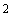 8 Масса отходов размещенных на Объекте, в том числе твердых коммунальных отходов, на 1 число месяца подачи заявления (тонн) 9 Остаточная вместимость Объекта (тонн) 10 Масса твердых коммунальных отходов, предлагаемых к размещению на Объекте до окончания срока его использования (тонн/год) 11 Способ размещения твердых коммунальных отходов на Объекте, а также способ размещения твердых коммунальных отходов, используемый на Объекте до подачи заявления 12 Реквизиты лицензии на деятельность по сбору, транспортированию, обработке, утилизации, обезвреживанию, размещению отходов I-IV классов опасности (при наличии) 13 Информация о системах защиты окружающей среды, применяемых на Объекте, или об отсутствии применяемых на Объекте систем защиты окружающей среды 14 Оценочная стоимость проводимых работ по рекультивации земель (руб.), а также сведения об источниках финансирования проведения таких работ (должность заявителя) (при наличии)(подпись заявителя) (Ф.И.О. заявителя) М.П. (при наличии)"____" ________________ 20___ г. 